Marque el grado correspondiente:    Maestría _   Doctorado _Nombre del estudiante: ____________________________________Núm. Estudiante: ___________________________________________ 	Fecha:  ___________________________________________________Área:_____________________________________________________SOLICITUD DE CAMBIO O MODIFICACIÓN SUSTANCIAL A LA PROPUESTA DE TESIS, PROYECTO O DISERTACIÓNCambio solicitado: _____________________________________________________________________________________________________________________________Justificación: ___________________________________________________________ __________________________________________________________________________________________________Firma del estudianteLos miembros del Comité aprueban el cambio.c   Estudiante	Original expediente estudiante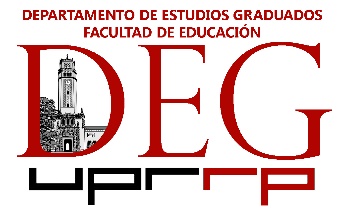 F-10Director del Comité- letra de molde firmaMiembro del Comité- letra de molde firmaMiembro del Comité- letra de molde firmaMiembro del Comité- letra de molde firma